Create the following equations from the given tables: Point slope   Slope intercept   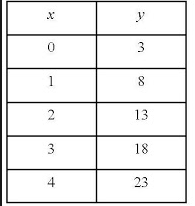 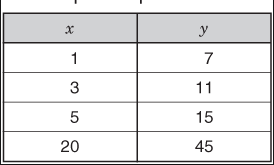 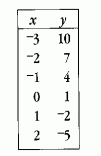 19)                                            		20) 						21) 